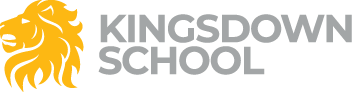 Year 11 Classical Civilisation Curriculum ExplainedThe Classical Civilisation course has been designed to provide learners with a broad, and rewarding study of the culture of the classical world. It offers learners the opportunity to study elements of the literature and visual/material culture of the classical world, and acquire an understanding of their social, historical and cultural contexts.Two papers are studied over the course:  Paper 1: Myth and Religion  Paper 2: War and Warfare This means that they will be able to:Demonstrate a knowledge of key events and dates.Demonstrate an understanding of the Roman’s in Britain.Describe and explain key features of the societies studied.Demonstrate an understanding of material culture and be able to describe what can be learnt from it about the ancient societies studied.Demonstrate an understanding of literature and be able to describe and explain what can be learnt from it about the ancient societies studied.Analyse and evaluate literature and material culture studied.To use knowledge and studied material to support an argument.Be able to recall knowledge on what has been studied.Throughout Year 11 students will study War and Warfare:Module 1: Sparta at war in the 5th centuryMaterial culture – Bronze Warrior figure, Helmet of Corinthian type (Temple of Zeus at Olympia)Literature – Tyrtaeus, Fragment 10 The fallen Warrior.Module 2: Athens at War in the 5th century.Material culture – Lenormant Trireme relief Acropolis, Red figure Kylix of a Persian and a Greek fighting, The Triptolemos Painter, South frieze Temple of Athena.Module 3: The Roman Military in the Imperial Period Material culture – Bronze statuette of a legionary, Roman fortress at Chester. Mark Antony Legionary denarius.Module 4: The Romans at War. Material culture- Relief commemorating the battle of Actium, Trajan’s  Column, Arch of Trajan, BeneventoLiterature – Horace Odes 3.2Module 5: Virgil’s Aeneid	       Literature- Aeneid book 2